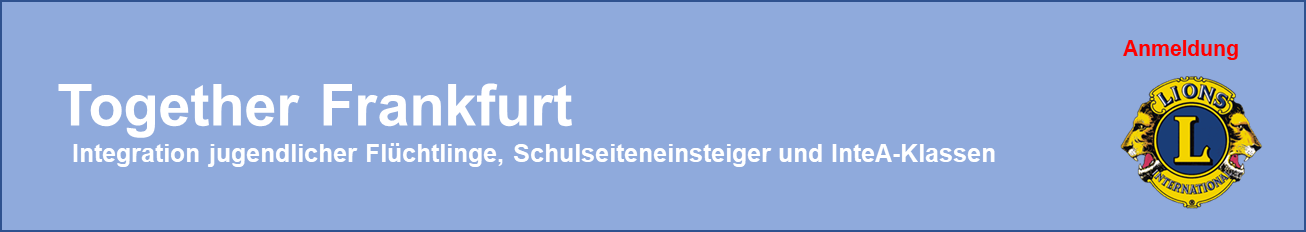 IN DER SCHULE – MICROSOFT WORD LERNEN / BEWERBUNG TRAINIERENSchule:             Lehrer/in:                                                                                                                                                                                                       E-Mail: Telefon/Mobile:                                                        2 wöchentliche Alternative Wunschtermine:Name TeilnehmerAlterIT Vorkenntnisse  Schulnoten (1-6)